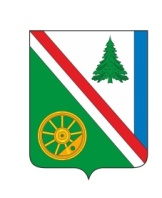 14.03.2023 года №34РОССИЙСКАЯ ФЕДЕРАЦИЯИРКУТСКАЯ ОБЛАСТЬБРАТСКИЙ РАЙОНВИХОРЕВСКОЕ МУНИЦИПАЛЬНОЕ ОБРАЗОВАНИЕДУМАРЕШЕНИЕ О КАНДИДАТЕ В ДЕПУТАТЫ МОЛОДЁЖНОГО ПАРЛАМЕНТА ДУМЫ МУНИЦИПАЛЬНОГО ОБРАЗОВАНИЯ «БРАТСКИЙ РАЙОН» ОТ ВИХОРЕВСКОГО МУНИЦИПАЛЬНОГО ОБРАЗОВАНИЯВ целях привлечения молодёжи к активному участию в жизнедеятельности города Вихоревки и Братского района, формирования правовой и политической культуры молодого поколения, руководствуясь решениями Думы Братского района от 25.01.2023 года №392 «Об утверждении Положения о молодежном парламенте Думы муниципального образования «Братский район», от 21.02.2023 года №401 «О формировании Молодёжного парламента Думы муниципального образования «Братский район», Уставом Вихоревского муниципального образования, Регламентом Думы Вихоревского муниципального образования, Дума Вихоревского муниципального образованияРЕШИЛА:1. Утвердить от Вихоревского муниципального образования Шибико Алину Вячеславовну кандидатом на выдвижение её кандидатуры в депутаты Молодёжного парламента Думы муниципального образования «Братский район».2. Направить настоящее решение в Думу Братского района в срок не позднее 3 апреля 2023 года.3. Настоящее решение вступает в силу со дня его принятия, подлежит официальному опубликованию и размещению на официальном сайте Администрации Вихоревского городского поселения в информационно-телекоммуникационной сети «Интернет». Председатель Думы Вихоревскогомуниципального образования 						 Л. Г. Ремизова